NORTH BAY LEAGUE REDWOOD DIVISION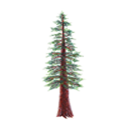 Girls’ Basketball Schedule 2023 – 2024Revised 8/28/23NCS ChampionshipsPost-season NBL tournament semi-finals: Tuesday, February 6 (Site of highest seed)Post-season NBL tournament finals:  February 9,10 Final date for leagues to determine qualifiers:  February 10Final date for competition other than NCS Championships: February 10NCS postseason applications due (automatic and at-large): February 10, 10 PMNCS At-large and seeding meeting:  February 11Division 1-3-5 first round games:  February 13Division 2-4-6 first round games:  February 14Open Division first round games: February 15Division 1-3-5 quarterfinal round games:  February 16Division 2-4-6 quarterfinal round games:  February 17Division 1-3-5 semifinal games:  February 20Open Division, Division 2-4-6 semifinal games: February 21Open Division, Division 1-6 NCS Championship games:  February 23 - 24Northern California Championships:  Feb. 27, 28, 29  March 2,5CIF State Championship:  March 8 - 9 Preseason coaches’ meeting:TBDFirst day of practiceMonday, October 30Number of contests:26; 2 scrimmages are permissible prior to the first interscholastic contest (league or non-league) of the season.Foundation Games:November 21Post season/all-league selection meeting:TBDGame start times:4:30 (Freshmen); 6:00 (JV); 7:30 PM (Varsity)TUESDAY, DECEMBER 12TUESDAY, DECEMBER 12THURSDAY, JANUARY 18THURSDAY, JANUARY 18Santa Rosa at Elsie AllenElsie Allen at Santa RosaPiner at St. VincentSt. Vincent at PinerRancho Cotate at WindsorWindsor at Rancho CotateHealdsburg byeHealdsburg byeTUESDAY, DECEMBER 19TUESDAY, DECEMBER 19SATURDAY, JANUARY 20SATURDAY, JANUARY 20Healdsburg at Rancho CotateRancho Cotate at HealdsburgWindsor at PinerPiner at WindsorSt. Vincent at santa RosaSanta Rosa at St. VincentElsie Allen byeElsie Allen byeTHURSDAY, DECEMBER 21THURSDAY, DECEMBER 21WEDNESDAY, JANUARY 24WEDNESDAY, JANUARY 24Windsor at HealdsburgHealdsburg at WindsorRancho Cotate at St. VincentSt. Vincent at rancho CotateElsie Allen at PinerPiner at Elsie AllenSanta Rosa byeSanta Rosa byeFRIDAY, JANUARY 5FRIDAY, JANUARY 5FRIDAY, JANUARY 26FRIDAY, JANUARY 26Healdsburg at Elsie AllenElsie Allen at HealdsburgSt. Vincent at WindsorWindsor at St. VincentPiner at Santa RosaSanta Rosa at PinerRancho Cotate byeRancho Cotate byeTUESDAY, JANUARY 9TUESDAY, JANUARY 9TUESDAY, JANUARY 30TUESDAY, JANUARY 30Santa Rosa at HealdsburgHealdsburg at Santa RosaElsie Allen at St. VincentSt. Vincent at Elsie AllenPiner at rancho CotateRancho Cotate at PinerWindsor byeWindsor byeTHURSDAY, JANUARY 11THURSDAY, JANUARY 11THURSDAY, FEBRUARY 1THURSDAY, FEBRUARY 1Healdsburg at St. VincentSt. Vincent at HealdsburgWindsor at Elsie AllenElsie Allen at WindsorSanta Rosa at Rancho CotateRancho Cotate at Santa RosaPiner byePiner byeTUESDAY, JANUARY 16TUESDAY, JANUARY 16SATURDAY, FEBRUARY 3SATURDAY, FEBRUARY 3Piner at HealdsburgHealdsburg at PinerElsie Allen at Rancho CotateRancho Cotate at Elsie AllenSanta Rosa at WindsorWindsor at Santa RosaSt. Vincent byeSt. Vincent bye